Mon projet au FabLearnLicence : votre projet est partagé sous licence CC BY (Attribution). Si vous souhaitez une autre licence, n’hésitez pas à nous en informer.Description des licences Creative Commons : https://fabriquerel.org/licences/.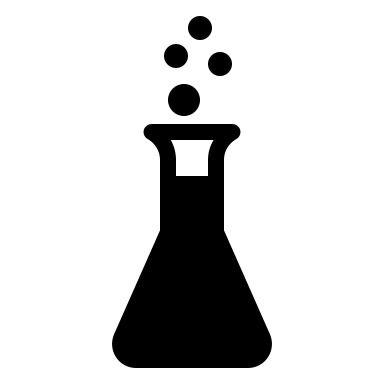 Qui ?Qui ?Auteur.rice.sContactConception et fabricationConception et fabricationDescriptif de la pièceMatériel nécessaireLogiciels utilisésLiens – Ressources utilesUtilisationUtilisationObjectifs pédagogiques et mise en œuvreNiveau scolaire visé Cycle 1     Cycle 2     Cycle 3     Post-obligatoireAdaptations envisageablesAnnexes (en pièces jointes)Photos (dont la pièce finale)Fichiers utilisés